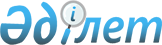 О внесении изменений в постановление акимата Мангистауской области от 5 декабря 2012 года № 308 и решение Мангистауского областного маслихата от 7 декабря 2012 года № 7/82 "Об образовании сельского округа Болашак Каракиянского района"Постановление акимата Мангистауской области от 10 декабря 2013 года № 344 и решение маслихата Мангистауской области от 10 декабря 2013 года № 13/204. 
Зарегистрировано Департаментом юстиции Мангистауской области 10 января 2014 года № 2334      Примечание РЦПИ.

      В тексте документа сохранена пунктуация и орфография оригинала.      Рассмотрев предложение Каракиянского районного маслихата и акимата Каракиянского района об образовании сельского округа Болашак Каракиянского района, и в соответствии с Законом Республики Казахстан от 8 декабря 1993 года «Об административно - территориальном устройстве Республики Казахстан», акимат области ПОСТАНОВИЛ и областной маслихат РЕШИЛ:



      1. Внести в постановление акимата Мангистауской области от 5 декабря 2012 года № 308 и решение Мангистауского областного маслихата от 7 декабря 2012 года № 7/82 «Об образовании сельского округа Болашак Каракиянского района» (зарегистрировано в Реестре государственной регистрации нормативных правовых актов № 2195, опубликовано 19 января 2013 года в газете «Огни Мангистау») следующие изменения:



      пункты 1 и 2 изложить в следующей редакции: 



      «1. Образовать в Каракиянском районе села Болашак и Бопай на базе станций Болашак и Бопай, в которых численность населения составляет не менее 50 человек в каждом.

      Разъезды Бесторткул, Курмаш, Тайгыр, с населением менее 50 человек в каждом, учитывать в составе села Болашак.

      Разъезды Акбобек, Бастау, с населением менее 50 человек в каждом, учитывать в составе села Бопай.



      2. На основании сел Болашак и Бопай в Каракиянском районе образовать сельский округ Болашак с центром в селе Болашак общей площадью 15043,26 га согласно приложению к данному постановлению и решению.».



      2. Настоящее постановление и решение вступают в силу со дня государственной регистрации в органах юстиции и вводятся в действие по истечении десяти календарных дней после дня их первого официального опубликования.

 

       Аким области                            А. Айдарбаев      Председатель сессии                     Р. Борашов      Секретарь

      областного маслихата                    Б. Жусупов

 
					© 2012. РГП на ПХВ «Институт законодательства и правовой информации Республики Казахстан» Министерства юстиции Республики Казахстан
				